ALGEMENE VOORWAARDENbestemd voor – Stichting KGT- Stichting kynologisch gedragstherapeutenDatum maart 2022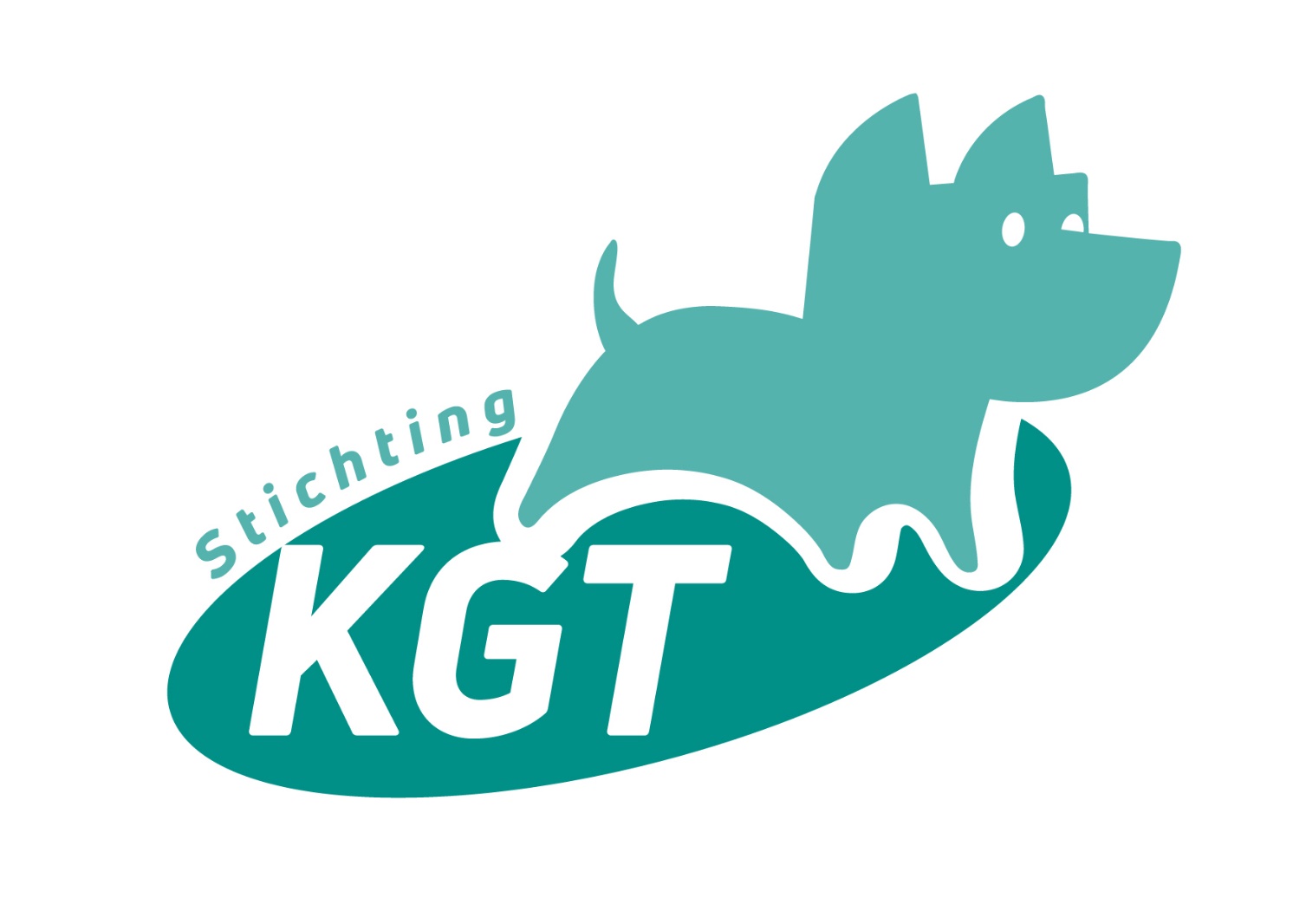 INHOUDSOPGAVEARTIKEL 1 - DEFINITIESIn deze algemene voorwaarden wordt verstaan onder:Kynologisch gedragstherapeut:	De natuurlijke of rechtspersoon en zijn medewerkers, hiernate noemen de ondernemer, die zijn bedrijf maakt van het trainen van consumenten over het kynologisch gedrag.Consument:	De natuurlijke persoon die met de ondernemer een overeenkomst aangaat of wil aangaan voor het trainen van een hond(en) of hier over wilt leren.Hond:	De hond van de consument, waarvoor een overeenkomst voor het trainen wordt/is gesloten.Overeenkomst:	De overeenkomst tussen de ondernemer en de consument,waarbij de ondernemer zich verplicht de consument te onderwijzen/trainen over het gedrag van de hond tegen een door de consument te betalen prijs. overeenkomst op afstand:      	Elke overeenkomst waarbij tot en met hetsluiten van de overeenkomst uitsluitend gebruik wordt gemaakt van één of meer technieken voor communicatie op afstand, waarbij de ondernemer het systeem daartoe heeft georganiseerd.Reservering:	De afspraak tussen de ondernemer en de consument om de overeenkomst uit te voeren op de afgesproken tijd en plaats tegen tarief.ARTIKEL 2 - TOEPASSELIJKHEIDDeze algemene voorwaarden zijn van toepassing op alle overeenkomsten tussen de ondernemer en de consument met betrekking tot het trainen/onderwijzen van de consument/hond.ARTIKEL 3 - HET AANBODDe ondernemer brengt een aanbod mondeling, dan wel schriftelijk/elektronisch uit.Het aanbod omvat in elk geval de volgende onderdelen:de periode waarvoor de gevraagde diensten geldt;de prijs en de wijze van betaling hiervan;de in de sector vereiste vaccinaties;de gevallen waarin het trainen/onderwijzen kan worden geweigerd;de vermelding van het bestaan van de op de overeenkomst van toepassing zijnde algemene voorwaarden.Een schriftelijk aanbod wordt voorzien van een dagtekening en is onherroepelijk gedurende dertig dagen nadat de consument het aanbod heeft ontvangen.Het schriftelijke/elektronische aanbod gaat vergezeld van een exemplaar van deze Algemene Voorwaarden.ARTIKEL 4 - DE OVEREENKOMSTDe overeenkomst komt tot stand door aanvaarding van het aanbod.Na totstandkoming van de overeenkomst ontvangt de consument schriftelijk of langs elektronische weg een bevestiging hiervan, eventueel in de vorm van een factuur.Indien er sprake is van een overeenkomst op afstand, dan geldt voor de consument een bedenktijd van (14) veertien werkdagen vanaf de dag na het sluiten van de overeenkomst. De al genoten trainingen/lessen moeten dan wel door de consument betaald worden.ARTIKEL 5 - DE PRIJS EN DE PRIJSWIJZIGINGENDe prijs die de consument moet betalen wordt vastgelegd in de gesloten overeenkomst. De prijs bevat de kosten van trainingen/lessen, reiskosten en de verschuldigde BTW.Optredende prijsstijgingen tussen het moment waarop de overeenkomst wordt gesloten en het moment waarop deze wordt uitgevoerd zijn niet van invloed op de overeengekomen prijs.Het tweede lid is niet van toepassing op prijswijzigingen die uit de wet voortvloeien, zoals verhoging van de BTW.ARTIKEL 6 - DE BETALINGTenzij anders is overeengekomen, vindt betaling plaats zoals overeengekomen en schriftelijk is vastgelegd in de overeenkomst tussen de stichting en de consument. Contante betaling omvat ook bijschrijving van het verschuldigde bedrag op een door de ondernemer aangegeven bank- of girorekening of betaling door middel van door banken erkende vormen van elektronisch betalen.Het afzeggen van de gemaakte afspraak(en) tot ontvangen diensten geeft geen recht op gedeeltelijke teruggaaf van de prijs, tenzij partijen anders overeengekomen zijn.De consument ontvangt een bewijs van betaling van de ondernemer.ARTIKEL 7 - NIET-TIJDIGE BETALINGDe consument is in verzuim vanaf het verstrijken van de afgesproken betalingsdatum. De ondernemer zendt na het verstrijken van die datum een betalingsherinnering en geeft de consument de gelegenheid binnen 14 dagen na ontvangst van deze betalingsherinnering alsnog te betalen.Als na het verstrijken van de betalingsherinnering nog steeds niet is betaald en de consument stemt niet in met voorlegging aan de Geschillencommissie, conform artikel 17.4, kan tot gerechtelijke of buitengerechtelijke incasso worden overgegaan. De hiervoor in redelijkheid gemaakte kosten zijn voor rekening van de consument. Deze kosten zijn onderworpen aan wettelijke grenzen. De ondernemer is tevens gerechtigd rente in rekening te brengen vanaf het verstrijken van de afgesproken betalingsdatum. Deze rente is gelijk aan de wettelijke rente.ARTIKEL 8 - ANNULERENEen afspraak moet minstens 24 uur van tevoren afgezegd worden. Is dit niet het geval, dan wordt 100% van de prijs in rekening gebracht bij de consument.ARTIKEL 9 - RECHTEN EN PLICHTEN VAN DE ONDERNEMERDe ondernemer verplicht zich om conform de gesloten overeenkomst gedurende de overeengekomen periode de overeengekomen diensten en trainingen te verlenen op een wijze, zoals het een vakbekwame ondernemer betaamt.De ondernemer zal zoveel mogelijk rekening houden met de individuele wensen van de consument ten aanzien van het trainen. Voor zover die wensen afwijken van de gebruikelijke gang van zaken, worden deze schriftelijk vastgelegd en ter kennis gebracht van een ieder die betrokken is.ARTIKEL 10 - VERANTWOORDELIJKHEDEN EN PLICHTEN VAN DE CONSUMENTDe consument moet, uiterlijk bij aanvang van het ingaan van de overeenkomst, aan de ondernemer alle gevraagde informatie verstrekken, die van belang is voor een goed en verantwoord training. Dit zoveel mogelijk onder overlegging van de op die informatie betrekking hebbende documenten.De consument is verplicht bij het ondertekenen van de overeenkomst het naar waarheid te hebben ingevuld.De consument is aansprakelijk voor de gevolgen wanneer de ondernemer schade ondervindt als gevolg van het niet vermelden van gegevens of het verstrekken van onjuiste gegevens, tenzij dit de consument niet is toe te rekenen.ARTIKEL 11 - Bij ziekte van de hondBij vermoeden dat het gedrag door ziekte/aandoening wordt veroorzaakt mag de kynologisch gedragstherapeut de consument naar de dierenarts verwijzen voor onderzoek.De kynologisch gedragstherapeut mag na consultatie van de dierenarts besluiten de lessen te stoppen als dit:De gezondheid van de hond verder schaad.Er een herstelperiode bij de hond nodig is.Als de consument de dierenarts consultatie of de door de dierenarts aangegeven noodzakelijke behandeling weigert.De kynologisch gedragstherapeut moet te allen tijde ingelicht worden over eventuele medische aandoeningen bij de hond. Ook als de consument denkt dat dit niet relevant is aan het gedragsprobleem.ARTIKEL 13 - GEVOLGEN VAN HET NIET NAKOMEN VAN DE HONDENUITLAAT- SERVICEOVEREENKOMST1. Indien de ondernemer  zonder hiervan bericht te hebben ontvangen van de consument, zoals aangegeven in de overeenkomst de afgesproken training/les niet kan geven is de ondernemer:niet verplicht om de gereserveerde tijd en datum nog langer voor de consument beschikbaar te houden;gerechtigd om 100% van de prijs voor de gereserveerde dag/periode in rekening te brengen.Bovenstaande geldt niet als het de consument niet is toe te rekenen.ARTIKEL 14 - AANSPRAKELIJKHEIDDe ondernemer is tegenover de consument aansprakelijk voor schade die het gevolg is van een tekortkoming die aan hem of aan personen in zijn dienst is toe te rekenen. Voor een vergoeding van de schade die het gevolg is van de tekortkoming van de ondernemer of aan personen in zijn dienst, komt de consument in aanmerking mits de consument binnen 30 dagen nadat de schade is ontstaan deze schriftelijk aan de ondernemer kenbaar maakt. De schadevergoedingsverplichting is beperkt tot ten hoogste het bedrag van de factuurwaarde van de door ondernemer geleverde dienst.De ondernemer zal de consument of de eventueel door hem aangewezen contactpersoon, in geval van onvoorziene omstandigheden, hiervan zo spoedig mogelijk in kennis stellen.De consument is tegenover de ondernemer aansprakelijk voor schade die door onaangepast of afwijkend gedrag van de hond is veroorzaakt.De ondernemer is tegenover de consument niet aansprakelijk voor door andere honden aangerichte schade aan persoonlijke bezittingen.ARTIKEL 15 - KLACHTENKlachten over de uitvoering van de overeenkomst moeten volledig en duidelijk omschreven, bij voorkeur schriftelijk of elektronisch, tijdig doch uiterlijk binnen 14 dagen na het verstrijken van de overeenkomst worden ingediend bij de ondernemer. Niet tijdig indienen van de klacht kan tot gevolg hebben dat de consument zijn rechten verliest.ARTIKEL 16 - GESCHILLENGeschillen tussen consument en Kynologisch gedragstherapeut over de totstandkoming of uitvoering van de overeenkomst kunnen zowel door de consument als door de Kynologisch gedragstherapeut worden voorgelegd aan het bestuur van Stichting KGT.Een geschil wordt door het bestuur van Stichting KGT slechts in behandeling genomen, indien de consument zijn klacht eerst bij de Kynologisch gedragstherapeut heeft ingediend.Leidt de klacht niet tot een oplossing dan heeft de consument 12 maanden, na de datum waarop de consument de klacht bij de ondernemer indiende, de tijd om deze klacht schriftelijk bij het bestuur van Stichting KGT aanhangig te maken.Wanneer de consument een geschil aanhangig maakt bij het bestuur van Stichting KGT, is de ondernemer aan deze keuze gebonden. Indien de Kynologisch gedragstherapeut een geschil aanhangig wil maken bij het bestuur van Stichting KGT, moet hij de consument vragen zich binnen vijf weken uit te spreken of hij daarmee akkoord gaat. De Kynologisch gedragstherapeut dient daarbij aan te kondigen, dat hij zich na het verstrijken van de genoemde termijn vrij zal voelen het geschil bij de burgerlijke rechter aanhangig te maken.De beslissingen van het bestuur van Stichting KGT hebben het karakter van een bindend advies. Uitsluitend de rechter dan wel het bestuur van Stichting KGT is bevoegd van geschillen kennis te nemen.ARTIKEL 17 - NAKOMINGGARANTIEHet bestuur van stichting KGT staat voor de consument borg voor de nakoming van het gewezen bindend advies.ARTIKEL 18 - AFWIJKING VAN DE ALGEMENE VOORWAARDENIndividuele afwijkingen moeten schriftelijk dan wel elektronisch tussen de ondernemer en de consument worden vastgelegd.